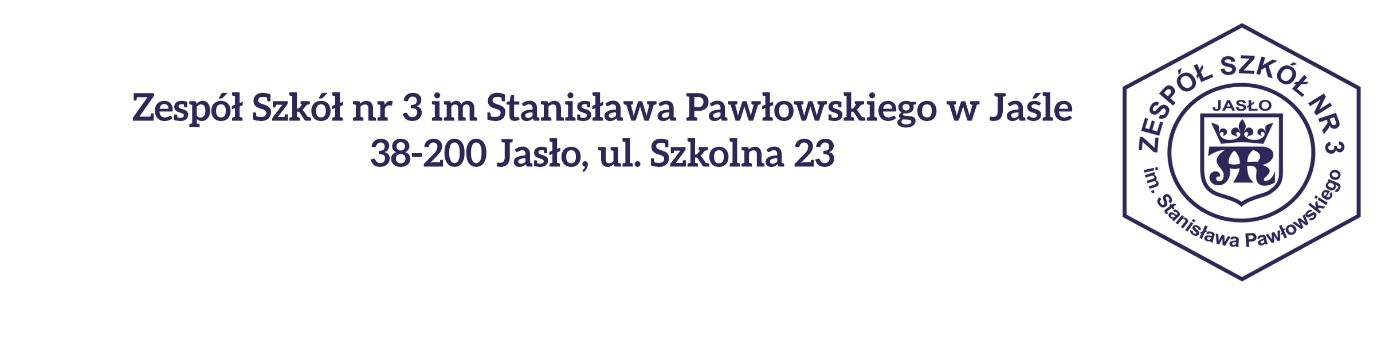       Jasło, dn. 01.04.2022 r.O przyjęciu do klasy pierwszejtechnikum oraz branżowej szkoły I stopniaw Zespole Szkół nr 3 im. Stanisława Pawłowskiego w Jaślena rok szkolny 2022/2023decydują następujące kryteria:Spełnienie wymagań zdrowotnych, potwierdzone zaświadczeniem lekarskim zawierającym orzeczenie o braku przeciwwskazań zdrowotnych do podjęcia praktycznej nauki zawodu, wydane zgodnie z przepisami w sprawie badań lekarskich kandydatów do szkół ponadpodstawowych.Suma punktów uzyskanych za:wyniki egzaminu przeprowadzonego w ostatnim roku nauki w szkole podstawowej - maksymalnie 100 pkt.oceny z języka polskiego i trzech wybranych przedmiotów - maksymalnie 72 pkt.inne osiągnięcia - maksymalnie 28 pkt.Kandydat może uzyskać łącznie 200 punktów uwzględniając wszystkie kryteria rozpatrywane przez Szkolną Komisję Rekrutacyjną stosownie do Rozporządzenia Ministra Edukacji Narodowej z dnia 21 sierpnia 2019 r., Rozporządzenie MEN z dnia 12 sierpnia 2020 r. zmieniające rozporządzenie w sprawie szczególnych rozwiązań w okresie czasowego ograniczenia funkcjonowania jednostek systemu oświaty w związku z zapobieganiem, przeciwdziałaniem i zwalczaniem COVID-19Ad. aWyniki procentowe, uzyskane z egzaminu przeprowadzonego w ostatnim roku nauki w szkole podstawowej przeliczane są na punkty w ten sposób, że wynik procentowy wynik przedstawiony w procentach z: języka polskiego,matematyki– mnoży się przez 0,35; wynik przedstawiony w procentach z języka obcego nowożytnego mnoży się przez 0,3;Ad. bDla kierunków kształcenia w zawodach: technik analityk, technik technologii chemicznej oraz branżowej szkoły I stopnia w zawodzie kucharz brane są pod uwagę przedmioty: język polskimatematykainformatyka biologiaDla kierunków kształcenia w zawodach: technik mechatronik, technik robotyk, technik teleinformatyk  brane są pod uwagę przedmioty:język polski matematyka informatykafizykaDla kierunku kształcenia w zawodzie technik logistyk, technik usług kelnerskich brane są pod uwagę przedmioty: język polskimatematykainformatyka geografiaOceny na świadectwie ukończenia szkoły podstawowej z poszczególnych przedmiotów są przeliczane  na punkty według poniższego zestawienia:      Ad. cSzkolna Komisja Rekrutacyjna w oparciu o osiągnięcia odnotowane na świadectwie ukończenia szkoły podstawowej może przyznać kandydatowi dodatkowo do 28 punktów biorąc pod uwagę:   ukończenie szkoły podstawowej z wyróżnieniem (7 pkt.)uzyskanie w zawodach wiedzy będących konkursem o zasięgu ponadwojewódzkim organizowanym przez kuratorów oświaty na podstawie zawartych porozumień: tytułu finalisty konkursu przedmiotowego (10 pkt.)tytułu laureata konkursu tematycznego lub interdyscyplinarnego (7 pkt.)tytułu finalisty konkursu tematycznego lub interdyscyplinarnego (5 pkt.)uzyskanie w zawodach wiedzy będących konkursem o zasięgu międzynarodowym lub ogólnopolskim albo turniejem o zasięgu ogólnopolskim:tytułu finalisty konkursu z przedmiotu lub przedmiotów artystycznych objętych ramowym planem nauczania szkoły artystycznej (10 pkt.)tytułu laureata turnieju z przedmiotu lub przedmiotów artystycznych nieobjętych ramowym planem nauczania szkoły artystycznej (4 pkt.)tytułu finalisty turnieju z przedmiotu lub przedmiotów artystycznych nieobjętych ramowym planem nauczania szkoły artystycznej (3 pkt.)uzyskanie w zawodach wiedzy będących konkursem o zasięgu wojewódzkim organizowanym przez kuratora oświaty:dwóch lub więcej tytułów finalisty konkursu przedmiotowego (10 pkt.)dwóch lub więcej tytułów laureata konkursu tematycznego lub interdyscyplinarnego (7 pkt.)dwóch lub więcej tytułów finalisty konkursu tematycznego lub interdyscyplinarnego (5 pkt.)tytułu finalisty konkursu przedmiotowego (7 pkt.)tytułu laureata konkursu tematycznego lub interdyscyplinarnego (5 pkt.)tytułu finalisty konkursu tematycznego lub interdyscyplinarnego (3 pkt.)uzyskanie w zawodach wiedzy będących konkursem albo turniejem, o zasięgu ponadwojewódzkim lub wojewódzkim:dwóch lub więcej tytułów finalisty konkursu z przedmiotu lub przedmiotów artystycznych objętych ramowym planem nauczania szkoły artystycznej (10 pkt.)dwóch lub więcej tytułów laureata turnieju z przedmiotu lub przedmiotów artystycznych nieobjętych ramowym planem nauczania szkoły artystycznej (7 pkt.)dwóch lub więcej tytułów finalisty turnieju z przedmiotu lub przedmiotów artystycznych nieobjętych ramowym planem nauczania szkoły artystycznej (5 pkt.)tytułu finalisty konkursu z przedmiotu lub przedmiotów artystycznych objętych ramowym planem nauczania szkoły artystycznej (7 pkt.)tytułu laureata turnieju z przedmiotu lub przedmiotów artystycznych nieobjętych ramowym planem nauczania szkoły artystycznej (3 pkt.)tytułu finalisty turnieju z przedmiotu lub przedmiotów artystycznych nieobjętych ramowym planem nauczania szkoły artystycznej (2 pkt.)uzyskanie wysokiego miejsca w zawodach wiedzy innych niż wymienione wyżej, artystycznych lub sportowych, organizowanych przez kuratora oświaty lub inne podmioty działające na terenie szkoły, na szczeblu: międzynarodowym (4 pkt.)krajowym (3 pkt.)wojewódzkim (2 pkt.)powiatowym (1 pkt.)osiągnięcia w zakresie aktywności społecznej, w tym na rzecz środowiska szkolnego, w szczególności w formie wolontariatu (3 pkt.)W przypadku gdy kandydat ma więcej niż jedno szczególne osiągnięcie z takich samych zawodów wiedzy, artystycznych i sportowych, na tym samym szczeblu oraz z tego samego zakresu, wymienione na świadectwie ukończenia szkoły podstawowej, przyznaje się jednorazowo punkty za najwyższe osiągnięcie tego ucznia w tych zawodach, z tym że maksymalna liczba punktów możliwych do uzyskania za wszystkie osiągnięcia wynosi 18 punktów.W przypadku osób zwolnionych z obowiązku przystąpienia do egzaminu ósmoklasisty sposób przeliczania na punkty ocen z przedmiotów wymienionych na świadectwie ukończenia szkoły podstawowej określa Rozporządzenie Ministra Edukacji Narodowej z dnia 21 sierpnia 2019 r. w sprawie przeprowadzania postępowania rekrutacyjnego oraz postępowania uzupełniającego do publicznych przedszkoli, szkół, placówek i centrów.W przypadku równorzędnych wyników uzyskanych na pierwszym etapie postępowania rekrutacyjnego, na drugim etapie postępowania rekrutacyjnego przyjmuje się kandydatów z problemami zdrowotnymi, ograniczającymi możliwości wyboru kierunku kształcenia ze względu na stan zdrowia, potwierdzonymi opinią publicznej poradni psychologiczno -  pedagogicznej, w tym publicznej poradni specjalistycznej.W przypadku równorzędnych wyników uzyskanych na drugim etapie postępowania rekrutacyjnego, na trzecim etapie postępowania rekrutacyjnego są brane pod uwagę łącznie kryteria, mające jednakową wartość: wielodzietność rodziny kandydata;niepełnosprawność kandydata;niepełnosprawność jednego z rodziców kandydata;niepełnosprawność obojga rodziców kandydata;niepełnosprawność rodzeństwa kandydata;samotne wychowywanie kandydata w rodzinie;objęcie kandydata pieczą zastępczą.dodatkowe kryteria ex-aequo:ocena z zachowania.procentowy wynik sumaryczny z egzaminu ósmoklasisty.średnia punktowa z przedmiotów obowiązkowych.ocena z języka polskiego.ocena z języka obcego.procentowy wynik egzaminu ósmoklasisty z przedmiotów przyrodniczych.5.    Postępowanie uzupełniające.Po podaniu do publicznej wiadomości przez Komisję Rekrutacyjną listy kandydatów przyjętych do szkoły oraz listy wolnych miejsc w poszczególnych oddziałach, kandydaci ubiegający się o przyjęcie do ZS nr 3 w Jaśle składają w sekretariacie szkoły wnioski o przyjęcie do klasy pierwszej do dnia 31.08.2022 r.Agnieszka Chłopek – dyrektor ZS nr 3Lp.PrzedmiotyPrzeliczenie poszczególnych ocen na punktyPrzeliczenie poszczególnych ocen na punktyPrzeliczenie poszczególnych ocen na punktyPrzeliczenie poszczególnych ocen na punktyPrzeliczenie poszczególnych ocen na punktyLp.Przedmiotycelującybardzo dobrydobrydostatecznydopuszczający1.język polski18 pkt.17 pkt.14 pkt.8 pkt.2 pkt.2.matematyka18 pkt.17 pkt.14 pkt.8 pkt.2 pkt.3.informatyka18 pkt.17 pkt.14 pkt.8 pkt.2 pkt.4.biologia lub fizyka lub geografia18 pkt.17 pkt.14 pkt.8 pkt.2 pkt.